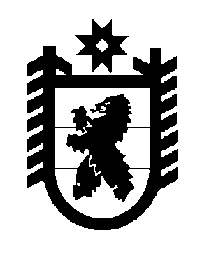 Российская Федерация Республика Карелия    ПРАВИТЕЛЬСТВО РЕСПУБЛИКИ КАРЕЛИЯРАСПОРЯЖЕНИЕот  28 января 2019 года № 50р-Пг. Петрозаводск Внести в распоряжение Правительства Республики Карелия 
от 17 декабря 2018 года № 813р-П изменение, заменив слова 
«1 244 493 рубля» словами «1 244 439 рублей».
           Глава Республики Карелия                                                              А.О. Парфенчиков